Local Kine Plate LunchPlate lunches served w/white or brown rice and tuna mac salad or tossed greens.Country Fried Steak w/homemade chorizo gravy. 16.95‘Ono Kalbi: boneless sterling silver short ribs marinated in our secret kalbi sauce and grilled to perfection. 19.95 Grilled Furikake Salmon with sweet ginger soy sauce.16.95Chicken Katsu with sweet chili aioli. 13.95Unko’s Smoke Meat smoke pork sautéed with onions and Unko’s lilikoi smoke sauce. 14.95Hamburger Steak with grilled onions and mushrooms, topped with brown gravy. 13.95Kalua Pig with cabbage. 14.95 SaladsChoice of dressing: Caesar*, Balsamic Vinaigrette, Pesto-buttermilk, Creamy Toasted Sesame, or Papaya Seed. Served on the side. Extra dressing. 0.95CaesarRomaine lettuce, croutons, Parmesan cheese, & lemon wedge. 10.95House Spring mix, clover sprouts, tomato, carrots,cucumber, red onion, & avocado. 12.95GreekSpring mix, sun dried tomatoes, red onion, olives, cucumber, feta, & grilled portobello mushrooms. 14.95CobbRomaine lettuce, bacon, boiled egg*, avocado, turkey, carrots, tomato, & feta. 15.95My Cafe BurgersBurgers served on a brioche bun with romaine lettuce, tomato, red onion and a side of special HD sauce. Served w/shoestring fries or tossed salad.Upgrade to truffled garlic parmesan fries. 2.00Beyond Burger (meatless) 14.95Ground Turkey 12.95Classic Beef 12.95Chicken Katsu 12.95Add ons: Grilled mushrooms, grilled onions, sprouts, cucumbers, grilled fresh jalapenos. 1.00 eachAmerican Swiss cheese, cheddar, jack cheese, feta. 1.00 eachBacon, avocado, fried egg. 2.00 eachLunch SandwichesServed on honey-oat bread w/clover sprouts, tomato, shredded carrots, romaine lettuce, & American swiss cheese. Comes w/tossed greens or chips and homemade salsaVeggie w/cucumber, red onion, mix greens & your choice of cream cheese or hummus w/balsamic dressing. 10.95Turkey Cranberry w/homemade cranberry sauce & cream cheese. 10.95Turkey BLT w/ papaya seed dressing. 11.50Turkey & Avocado w/papaya seed dressing. 11.75Grilled Portobello w/red onion & balsamic dressing. 11.95All ingredients may not be listed on the menu.Please inform the cashier of any known allergies when ordering.No price reductions will be made for any ingredients taken out of any dish.Smoothies (24 oz.)Made with real fruits. Choice of soy or almond milk. 7.95Lava FlowStrawberry, banana, pineapple & coconut sorbetAvoliciousAvocado, cinnamon, honey, & coconut sorbetPBB&HPeanut butter, banana, & honeyWarriorOatmeal, Greek yogurt, banana, cinnamon, & vanilla whey proteinTropicalMango, pineapple, peach, strawberry, banana, & coconut sorbetPick Me UpCoffee, banana, frozen chocolate, & peanut butterVery BerryMixed berries, banana, & coconut sorbet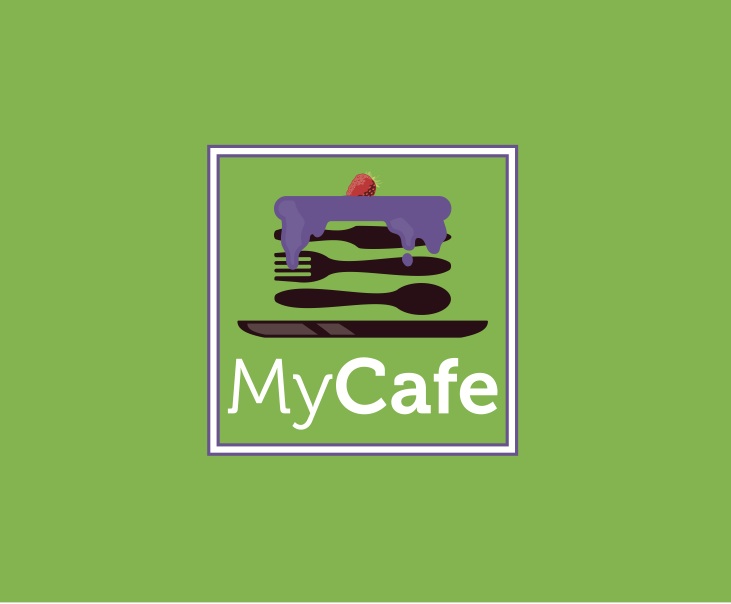 Acai BowlsAcai blended with soymilk.Aloha BowlAcai, organic granola, banana, strawberries, & honey. 10.95Super BowlAcai, organic granola, banana, strawberries, blueberries, sliced almonds, honey, & bee pollen. 11.95Phunky MonkeyAcai, banana, chocolate chips, peanut butter, organic granola, strawberries, & honey. 11.95Mackey BowlAcai, banana, pineapple, coconut flakes, macadamia nuts, granola, strawberries, & honey. 12.95Extras: 1.00 eachHoney, granola, strawberries, blueberries, banana, chocolate chips, peanut butter, sliced almonds  Scoop of Acai 2.50Macadamia nuts. 2.00For take-out orders please call:808-200-5737First Come, First Served Seating